附件3生产安全事故应急救援处置流程图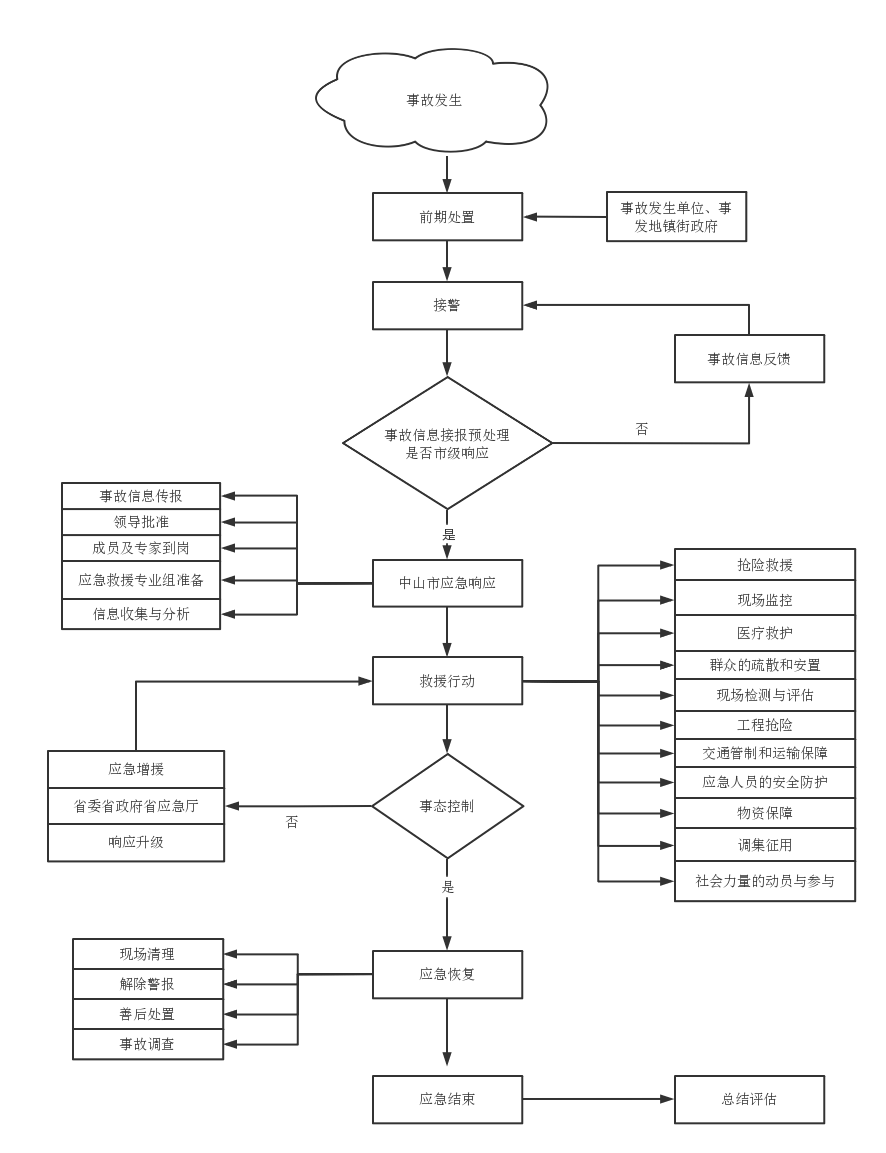 